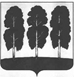 АДМИНИСТРАЦИЯ БЕРЕЗОВСКОГО РАЙОНАХАНТЫ-МАНСИЙСКОГО АВТОНОМНОГО ОКРУГА – ЮГРЫПОСТАНОВЛЕНИЕот  19.10.2022                                                                                                         № 1413пгт. БерезовоО внесении изменений в постановление администрации Березовского района от 28 декабря 2021 года № 1579 «О муниципальной программе «Профилактика правонарушений и обеспечение отдельных прав граждан в городском поселении Березово» В соответствии с решением Совета депутатов городского поселения Березово от 09 сентября 2022 года № 38 «О внесении изменений в решение Совета депутатов городского поселения Березово от 16 декабря 2021 года № 337 «О бюджете городского поселения Березово на 2022 год и плановый период 2023 и 2024 годов»:1. Внести в приложение к постановлению администрации Березовского района от 28 декабря 2021 года № 1579 «О муниципальной программе «Профилактика правонарушений и обеспечение отдельных прав граждан в городском поселении Березово» (далее – муниципальная программа) следующие изменения:В паспорте муниципальной программы строку «Параметры финансового обеспечения муниципальной программы» изложить в следующей редакции:«»;таблицу 1 муниципальной программы изложить в следующей редакции согласно приложению к настоящему постановлению.2. Опубликовать настоящее постановление в газете «Жизнь Югры» и размесить на официальном веб-сайте органов местного самоуправления Березовского района.3. Настоящее постановление вступает в силу после его официального опубликования.Глава района	                                                                                          П.В. АртеевПриложение к постановлению администрации Березовского районаот 19.10.2022 № 1413Параметры финансового обеспечения муниципальной программы Источники финансированияРасходы по годам (тыс. рублей)Расходы по годам (тыс. рублей)Расходы по годам (тыс. рублей)Расходы по годам (тыс. рублей)Расходы по годам (тыс. рублей)Параметры финансового обеспечения муниципальной программы Источники финансированияВсего2022 г.2023 г.2024 г.2025 г.Параметры финансового обеспечения муниципальной программы всего124,730,831,331,331,3Параметры финансового обеспечения муниципальной программы федеральный бюджет0,00,00,00,00,0Параметры финансового обеспечения муниципальной программы бюджет автономного округа99,624,625,025,025,0Параметры финансового обеспечения муниципальной программы бюджет района0,00,00,00,00,0Параметры финансового обеспечения муниципальной программы иные источники финансирования0,00,00,00,00,0Параметры финансового обеспечения муниципальной программы бюджет городского поселений25,16,26,36,36,3 Таблица 1 Таблица 1Распределение финансовых ресурсов муниципальной программы (по годам)Распределение финансовых ресурсов муниципальной программы (по годам)Распределение финансовых ресурсов муниципальной программы (по годам)Распределение финансовых ресурсов муниципальной программы (по годам)Распределение финансовых ресурсов муниципальной программы (по годам)Распределение финансовых ресурсов муниципальной программы (по годам)Распределение финансовых ресурсов муниципальной программы (по годам)Распределение финансовых ресурсов муниципальной программы (по годам)Распределение финансовых ресурсов муниципальной программы (по годам)№ структурного элемента (основного мероприятия)Структурный элемент (основное мероприятие) муниципальной программы Ответственный исполнитель/соисполнитель Источники финансированияФинансовые затраты на реализацию (тыс. рублей) Финансовые затраты на реализацию (тыс. рублей) Финансовые затраты на реализацию (тыс. рублей) Финансовые затраты на реализацию (тыс. рублей) Финансовые затраты на реализацию (тыс. рублей) № структурного элемента (основного мероприятия)Структурный элемент (основное мероприятие) муниципальной программы Ответственный исполнитель/соисполнитель Источники финансированиявсегов том числев том числев том числев том числе№ структурного элемента (основного мероприятия)Структурный элемент (основное мероприятие) муниципальной программы Ответственный исполнитель/соисполнитель Источники финансированиявсего2022г.2023г.2024 г.2025 г.123456789Подпрограмма 1 "Профилактика правонарушений"Подпрограмма 1 "Профилактика правонарушений"Подпрограмма 1 "Профилактика правонарушений"Подпрограмма 1 "Профилактика правонарушений"Подпрограмма 1 "Профилактика правонарушений"Подпрограмма 1 "Профилактика правонарушений"Подпрограмма 1 "Профилактика правонарушений"Подпрограмма 1 "Профилактика правонарушений"Подпрограмма 1 "Профилактика правонарушений"1.1.Основное мероприятие "Создание условий для деятельности народных дружин" (1, 2, 3) Отдел по организации деятельности комиссий администрации Березовского районавсего124,730,831,331,331,31.1.Основное мероприятие "Создание условий для деятельности народных дружин" (1, 2, 3) Отдел по организации деятельности комиссий администрации Березовского районафедеральный бюджет0,00,00,00,00,01.1.Основное мероприятие "Создание условий для деятельности народных дружин" (1, 2, 3) Отдел по организации деятельности комиссий администрации Березовского районабюджет автономного округа99,624,625,025,025,01.1.Основное мероприятие "Создание условий для деятельности народных дружин" (1, 2, 3) Отдел по организации деятельности комиссий администрации Березовского районабюджет района0,00,00,00,00,01.1.Основное мероприятие "Создание условий для деятельности народных дружин" (1, 2, 3) Отдел по организации деятельности комиссий администрации Березовского районабюджет городского поселения25,16,26,36,36,31.1.Основное мероприятие "Создание условий для деятельности народных дружин" (1, 2, 3) Отдел по организации деятельности комиссий администрации Березовского районав том числе софинансирование25,16,26,36,36,31.1.Основное мероприятие "Создание условий для деятельности народных дружин" (1, 2, 3) Отдел по организации деятельности комиссий администрации Березовского районаиные источники финансирования0,00,00,00,00,0Итого по подпрограмме Iвсего124,730,831,331,331,3Итого по подпрограмме Iфедеральный бюджет0,00,00,00,00,0Итого по подпрограмме Iбюджет автономного округа99,624,625,025,025,0Итого по подпрограмме Iбюджет района0,00,00,00,00,0Итого по подпрограмме Iбюджет городского поселения25,16,26,36,36,3Итого по подпрограмме Iв том числе софинансирование25,16,26,36,36,3Итого по подпрограмме Iиные источники финансирования0,00,00,00,00,0Подпрограмма 2 "Профилактика незаконного оборота и потребления наркотических средств и психотропных веществ"Подпрограмма 2 "Профилактика незаконного оборота и потребления наркотических средств и психотропных веществ"Подпрограмма 2 "Профилактика незаконного оборота и потребления наркотических средств и психотропных веществ"Подпрограмма 2 "Профилактика незаконного оборота и потребления наркотических средств и психотропных веществ"Подпрограмма 2 "Профилактика незаконного оборота и потребления наркотических средств и психотропных веществ"Подпрограмма 2 "Профилактика незаконного оборота и потребления наркотических средств и психотропных веществ"Подпрограмма 2 "Профилактика незаконного оборота и потребления наркотических средств и психотропных веществ"Подпрограмма 2 "Профилактика незаконного оборота и потребления наркотических средств и психотропных веществ"Подпрограмма 2 "Профилактика незаконного оборота и потребления наркотических средств и психотропных веществ"2.1.Основное мероприятие «Мероприятия, направленные на профилактику незаконного оборота и потребления наркотических средств и психотропных веществ»                    (1,4) Отдел по организации деятельности комиссий администрации Березовского районавсего0,00,00,00,00,02.1.Основное мероприятие «Мероприятия, направленные на профилактику незаконного оборота и потребления наркотических средств и психотропных веществ»                    (1,4) Отдел по организации деятельности комиссий администрации Березовского районафедеральный бюджет0,00,00,00,00,02.1.Основное мероприятие «Мероприятия, направленные на профилактику незаконного оборота и потребления наркотических средств и психотропных веществ»                    (1,4) Отдел по организации деятельности комиссий администрации Березовского районабюджет автономного округа0,00,00,00,00,02.1.Основное мероприятие «Мероприятия, направленные на профилактику незаконного оборота и потребления наркотических средств и психотропных веществ»                    (1,4) Отдел по организации деятельности комиссий администрации Березовского районабюджет района0,00,00,00,00,02.1.Основное мероприятие «Мероприятия, направленные на профилактику незаконного оборота и потребления наркотических средств и психотропных веществ»                    (1,4) Отдел по организации деятельности комиссий администрации Березовского районабюджет городского поселения0,00,00,00,00,02.1.Основное мероприятие «Мероприятия, направленные на профилактику незаконного оборота и потребления наркотических средств и психотропных веществ»                    (1,4) Отдел по организации деятельности комиссий администрации Березовского районав том числе софинансирование0,00,00,00,00,02.1.Основное мероприятие «Мероприятия, направленные на профилактику незаконного оборота и потребления наркотических средств и психотропных веществ»                    (1,4) Отдел по организации деятельности комиссий администрации Березовского районаиные источники финансирования0,00,00,00,00,0Итого по подпрограмме IIвсего0,00,00,00,00,0Итого по подпрограмме IIфедеральный бюджет0,00,00,00,00,0Итого по подпрограмме IIбюджет автономного округа0,00,00,00,00,0Итого по подпрограмме IIбюджет района0,00,00,00,00,0Итого по подпрограмме IIбюджет городского поселения0,00,00,00,00,0Итого по подпрограмме IIв том числе софинансирование0,00,00,00,00,0Итого по подпрограмме IIиные источники финансирования0,00,00,00,00,0Всего по муниципальной программевсего124,730,831,331,331,3Всего по муниципальной программефедеральный бюджет0,00,00,00,00,0Всего по муниципальной программебюджет автономного округа99,624,625,025,025,0Всего по муниципальной программебюджет района0,00,00,00,00,0Всего по муниципальной программебюджет городского поселения25,16,26,36,36,3Всего по муниципальной программев том числе софинансирование25,16,26,36,36,3Всего по муниципальной программеиные источники финансирования0,00,00,00,00,0В том числе:Проектная частьвсего0,00,00,00,00,0Проектная частьфедеральный бюджет0,00,00,00,00,0Проектная частьбюджет автономного округа0,00,00,00,00,0Проектная частьбюджет района0,00,00,00,00,0Проектная частьбюджет городского поселения0,00,00,00,00,0Проектная частьв том числе софинансирование0,00,00,00,00,0Проектная частьиные источники финансирования0,00,00,00,00,0Процессная частьвсего124,730,831,331,331,3Процессная частьфедеральный бюджет0,00,00,00,00,0Процессная частьбюджет автономного округа99,624,625,025,025,0Процессная частьбюджет района0,00,00,00,00,0Процессная частьбюджет городского поселения25,16,26,36,36,3Процессная частьв том числе софинансирование25,16,26,36,36,3Процессная частьиные источники финансирования0,00,00,00,00,0В том числе:Прочие расходывсего124,730,831,331,331,3Прочие расходыфедеральный бюджет0,00,00,00,00,0Прочие расходыбюджет автономного округа99,624,625,025,025,0Прочие расходыбюджет района0,00,00,00,00,0Прочие расходыбюджет городского поселения25,16,26,36,36,3Прочие расходыв том числе софинансирование25,16,26,36,36,3Прочие расходыиные источники финансирования0,00,00,00,00,0В том числе:Ответственный исполнитель  (Отдел по организации деятельности комиссий)всего124,730,831,331,331,3Ответственный исполнитель  (Отдел по организации деятельности комиссий)федеральный бюджет0,00,00,00,00,0Ответственный исполнитель  (Отдел по организации деятельности комиссий)бюджет автономного округа99,624,625,025,025,0Ответственный исполнитель  (Отдел по организации деятельности комиссий)бюджет района0,00,00,00,00,0Ответственный исполнитель  (Отдел по организации деятельности комиссий)бюджет городского поселения25,16,26,36,36,3Ответственный исполнитель  (Отдел по организации деятельности комиссий)в том числе софинансирование25,16,26,36,36,3Ответственный исполнитель  (Отдел по организации деятельности комиссий)иные источники финансирования0,00,00,00,00,0